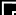 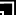 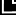 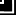 Mfrs. of: Precision Centre Lathe machine, Accessories and Spares.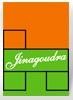 Company ProfileAbout us.Jinagoudra Group of Industries is one of the well established leaders in the machine tools industry in India. A multi-product, multi-divisional organization, its main business segments are High Precision All Geared Tool Room Lathes, Foundry Castings, Machine Tools Accessories and CNC Toolings.Over 60years of enterprise and dedication in putting technology to work, bear testimony to Jinagoudra Group of Industries evolution from pioneer of Machine Tool engineering in India to one of the most trusted, reputed well established names in India.We lay emphasis on the high professional standards, on superior product performance and on a customer centric outlook that helps us provide specialized solution to wide range of domestic markets. Our design, application and manufacturing expertise fulfill a wide range of customer needs.It is our emphasis on quality that enables us to have one of the highest levels of "repeat-orders" in the industryJinagoudra Groups Multi-Divisional units are1)Jinagoudra Machine Tools Pvt Ltd. – Mfg of High Precision All Geared Head Lathe Machines. 2)Jinagoudra City Foundry – Manufacture of High Grade C.I.CastingElmeca Works – Mfg of Machine Tools Accessories and CNC ToolingsJinagoudra City Petroleums – Dealers Of Indian Oil Petroleum ProductsJinagoudra Enterprises Pvt Ltd. – Stockist & Dealers of International Tractors Ltd. Tractors.JINAGOUDRA MACHINE TOOLS PRIVATE LIMITED.Jinagoudra Machine Tools Private Limited is an ISO 9001-2008 Certified Company is finest manufacturers of All Geared Precision Lathe Machines established in the year 2004,now reconstructed by acquiring the assets and facilities of world renowned Lathe Manufacturers M/s.The Mysore Kirloskar Limited., in the year 2000.The Lathes are known product in the market and its design is proof that the machines are built with technical knowhow and trained staff in machine tool.Under the name of Jinagoudra Machine Tools P Ltd, the group has started manufacturing TurnMaster series Lathes and successfully streamlined the product. This was possible because of the proved design and the infrastructure available, trained vendor network and experienced staff & skilled workman in the field of machine manufacturing.The Company is strategically located at Sattur, an Industrial Suburb of Hubli and Dharwad near its Vendor base. Located on the Highway, it is well placed with supply sources such as manpower, electricity and water. The company has sufficient 80Acre land and built in shop floor area of 3200 sq meters and has unutilized adjacent factory building. The Engineers and Workmen are well trained in the field of machine tool manufacturing from reputed Machine Tool Manufacturers.Regd.Office : Jinagoudra Machine Tools Pvt.Ltd. Dadar (East) Mumbai – 4000 14 Mob: (0) 932 333 1213 (0) 922 22 566 66Mfrs. of: Precision Centre Lathe machine, Accessories and Spares. For Over 8 years our lathes have consistently set high standards in quality, design, efficiency and customer satisfaction.Our state of the art plant has been specifically designed for high productivity, low cycle and high quality.We have the production capacity of excess of 28 units per month which places us amongst the largest Lathe manufacturer in the country.Goals:We will deliver defect free products on time with competitive price.Objectives:          To enhance customer satisfaction by monitoring and analyzing customer feedback.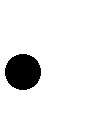           To enhance in-house process performance by monitoring & control of rework and rejections.          To increase supplier performance by monitoring supplier rating.          To enhance product conformance monitoring & control of customer complaints.Product RangeCenter Height: 175mm to 300mmAdmit Between Centers: 600mm to 2000mmModels Offered under Brand Name “ Turnmaster ”: TURNMASTER – 350 Series TURNMASTER – 400 Series TURNMASTER – 450 Series TURNMASTER – 600 SeriesQuality AssuranceQuality is built in with, meticulous design & engineering, manufacturing process, continues improvement & strictly adhering to Quality standards IS: 1878 (PART-1):1993Quality Policy:We at Jinagoudra Machine Tools Pvt.Ltd. are committed to manufacture and supply of centre Lathes, accessories & spares as per customer requirement to enhance their satisfaction through continual process improvement, meeting quality management systems requirements by involving all the employees.Regd.Office : Jinagoudra Machine Tools Pvt.Ltd. Dadar (East) Mumbai – 4000 14 Mob: (0) 932 333 1213 (0) 922 22 566 66Mfrs. of: Precision Centre Lathe machine, Accessories and Spares.IN HOUSE Facilities.We Jinagoudra Machine Tools Manufacture are having strong infrastructure for manufacturing of A & B class components in house amongst very few manufacturing companies in India.Jinagoudra Machine Tools pvt.ltd. is supported by sister concern named M/s. Jinagoudra City Foundry for supplying on time castings with machining like, Bed, Legs, H.S.Body, Carriage, Cross Slide, Feed box, Apron, T.S.Body and other castings.For other A & B class components like, H.S.Spindle ,T.S.spindle, Lead Screw, Carriage Screws & Shafts etc. Jinagoudra Machine Tools is supported for suppliying components on time by sister concern company M/s.Elmeca Works.Our some of the major in house machining facilities are as stated below. BOHINGER PLANNER No.1PLANNER No.2CARNAGI PLANNER No. 3H.M.T. RADIAL DRILLING RM-63 MACHINE BOTLIBOI RADIAL DRILLING BVR-3 MACHINE FLAME HARDENING MACHINETHOMSON BED GRINDING MACHINEH.M.T. SURFACE GRINDER VERTICAL MILLING FN 3V MACHINEHORIZONTAL MILLING FN 3H MACHINE HORIZONTAL MILLING FN 2H MACHINEH.M.T. BORING MACHINE HORIZONTAL JIG BORING MACHINEMAPCO CARRIAGE GRINDING MACHINE JONES SHIPMAN SURFACE GRINDERSH.M.T. BROACHING MACHINE CENTER LATHESSPINDLE BALANCING MACHINE BEMCO PRESSJMT MAKE BED FLAME HARDNING MACHINE DEVLIGE HORIZONTAL BORING MACHINEKEANS RICHARDS HORIZONTAL BORING MACHINEMAPRO ANGULAR DOVE TAIL GRINDING MACHINE & many moreRegd.Office : Jinagoudra Machine Tools Pvt.Ltd. Dadar (East) Mumbai – 4000 14 Mob: (0) 932 333 1213 (0) 922 22 566 66Mfrs. of: Precision Centre Lathe machine, Accessories and Spares.NetworkWith our experience, we have developed a wide and strong network of dealers, suppliers, and traders, who market our products in domestic as well as foreign markets. Our network ensures continued supply of our quality products to market. Our market presence in India, clearly shows the strength and effectiveness of our NetworkWorkforceWe have a diligent workforce, who continuously strives to achieve maximum customer’s satisfaction. Our workforce includes different teams of designers, machine & tool operators, quality analysts, marketing personnel and many other skilled workers. Every member of the workforce endeavors to work in close coordination with our clients to fulfill their specific needs. Personnel are skilled and knowledgeable in their own work domain. For instance, our machine & tool operators possess experience and acquaintance in operating high tech machines incorporated in our manufacturing unit.WHY US ?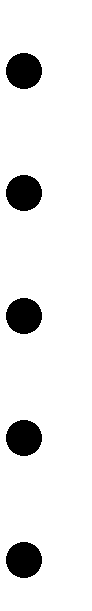 High quality productsTimely delivery of consignments Competitive pricesPrompt services Team of expertsAssuring our best service at all the time.Please feel free to contact us for further Queries and Inquires. Thanking you,Yours SincerelyFor, Jinagoudra Machine Tools Pvt.Ltd.Director.Regd.Office : Jinagoudra Machine Tools Pvt.Ltd. Dadar (East) Mumbai – 4000 14 Mob: (0) 932 333 1213 (0) 922 22 566 66